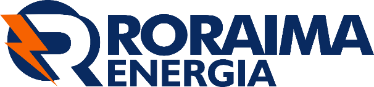 ANEXO IIRELATÓRIO / ATESTADO MÉDICO PARA O CADASTRO DOS CONSUMIDORES USUÁRIOS DE EQUIPAMENTOS DE AUTONOMIA LIMITADA, VITAIS À PRESERVAÇÃO DA VIDA HUMANA E DEPENDENTES DE ENERGIA ELÉTRICASr. Médico,A Resolução Normativa 414/2010 da Agência Nacional de Energia Elétrica - ANEEL prevê que a distribuidora deve cadastrar as unidades consumidoras em que existam:“Consumidores usuários de equipamentos de autonomia limitada, vitais à preservação da vida humana e dependentes de energia elétrica”, mediante comprovação médica (Art. 8, inciso III; Art. 27 § 7º; Art. 28, inciso IV e § 2º; Art. 119, inciso VII; Art. 143, inciso V).Trata-se de situações muito especiais que devem ser identificadas pela Roraima Energia S.A para priorização do atendimento, entrega de avisos programados de manutenção na rede elétrica e suspensão de fornecimento por débito.Este cadastro, não impede a suspensão do fornecimento de energia elétrica por acidentes, deficiência técnica, inadimplência ou outras situações de desligamento que ocorrem à revelia da Roraima Energia S.A.Entendemos que o uso exclusivo dos seguintes equipamentos não atende à condição descrita na Resolução Normativa 414/2010 - ANEEL.Inalador;Geladeira para guarda de insulina/medicamentos;Colchão pneumático;Nebulizador/Aerossol;Cadeira de rodas elétrica;Aquecedores/umidificadores;Ar condicionado;Cama motorizada;Eletrodomésticos diversos;Compreendidas as informações acima, responda:O equipamento vital utilizado na unidade consumidora e a condição clínica do usuário atendem a descrição “Consumidores usuários de equipamentos de autonomia limitada, vitais à preservação da vida humana e dependentes de energia elétrica”, ou seja, é fundamental que o usuário seja cientificado de forma preferencial e/ou pessoal sobre interrupções programadas em seu fornecimento de energia elétrica para evitar prejuízos à vida do paciente.DADOS TÉCNICOS DO EQUIPAMENTOMarque o(s) equipamento(s) vital utilizados:(  ) Concentrador de Oxigênio (aparelho elétrico, com consumo de energia);ANEXO IIRELATÓRIO / ATESTADO MÉDICO PARA O CADASTRO DOS CONSUMIDORES USUÁRIOS DE EQUIPAMENTOS DE AUTONOMIA LIMITADA, VITAIS À PRESERVAÇÃO DA VIDA HUMANA E DEPENDENTES DE ENERGIA ELÉTRICA(  ) Ventilador pulmonar mecânico (não marque para inalador ou nebulizador;(  ) CPAP;(  ) BIPAP;(  ) Aspiradores de secreções;(  ) Equipamentos de diálise peritoneal contínua  - CAPD;(  ) Equipamento de diálise peritoneal noturna – NIPD;(  ) Equipamento de diálise peritoneal por cicladora – CCPD;(  ) Aparelho de Quimioterapia;(  ) Bomba de perfusão (infusão);(  ) Oxímetro;(  ) Outros* – especificar: ______________________________________________Obs: *equipamentos serão avaliados pela aérea médica da empresa de acordo com a patologia e o estado de saúde do paciente, e o cadastro será efetuado após comprovada à necessidade do equipamento de SobrevidaEquipamento de uso diário (contínuo)?   (  ) SIM    (  ) NÃOHoras diárias de uso: _____ Prazo estimado de uso do equipamento (Dias)? ______IDENTIFICAÇÃO DO USUÁRIOEndereço: _________________________________________________________Usuário: _____________________________________________Nº NIS ________DADOS CLÍNICOSCID de referência: ______________ Há quanto tempo apresenta: ______________Limitações decorrentes da condição: _____________________________________Em casos de falta de energia elétrica, há comprometimento imediato ou iminente do quadro do usuário do equipamento, ou risco de morte? (  ) SIM   (  ) NÃODescreve o grau e detalhes da eletro-dependência (exemplo “UTI em casa”):____________________________________________________________________________________________________________________________________Clínica/Unidade de Saúde responsável: ___________________________________Declaro serem verdadeiras todas as informações fornecidas neste formulário.Médico: ___________________________________________________________(carimbar e assinar acima)CRM nº:________________(autorizo o registro/uso das informações)Paciente/Responsável: _______________________________________________Local e data: _______________________,______de___________de 20___.